United States History						Name:___________________________________Unit 9:  Effects of the New Deal				Date:_____________________ Period:______Directions:  Analyze each of the following pieces of data.Total Costs of the New Deal and Federal Expenses, 1933-1939 (in billions)How does the New Deal affect spending by the federal government?Unemployment, 1933-1940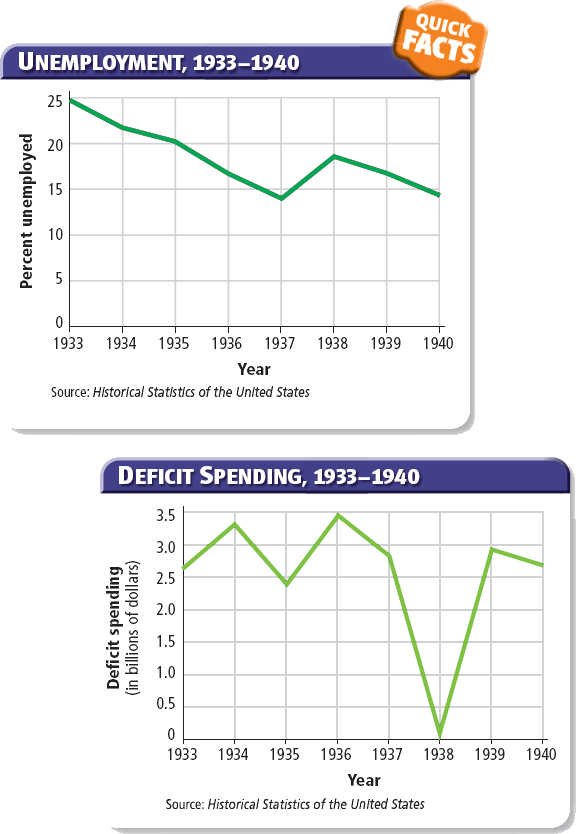 How does the unemployment rate change under the New Deal?Deficit Spending, 1933-1940* *deficit refers to the amount of money that the U.S. spends on credit (it does not take in enough money to cover its debts)How would you describe the U.S. deficit under the New Deal?Gross National Product, 1933-1938*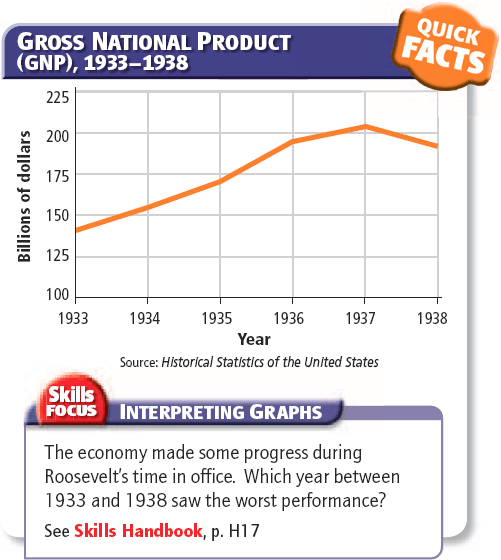 *Gross National Product is the total value of goods and services produced by a country during a year.What happened to the U.S. Gross National Product under the New Deal?What was the effect of the New Deal on the American economy overall?1933$8.71934$10.51935$10.91936$13.11937$12.81938$13.81939$14.8TOTAL$84.6 (billion)